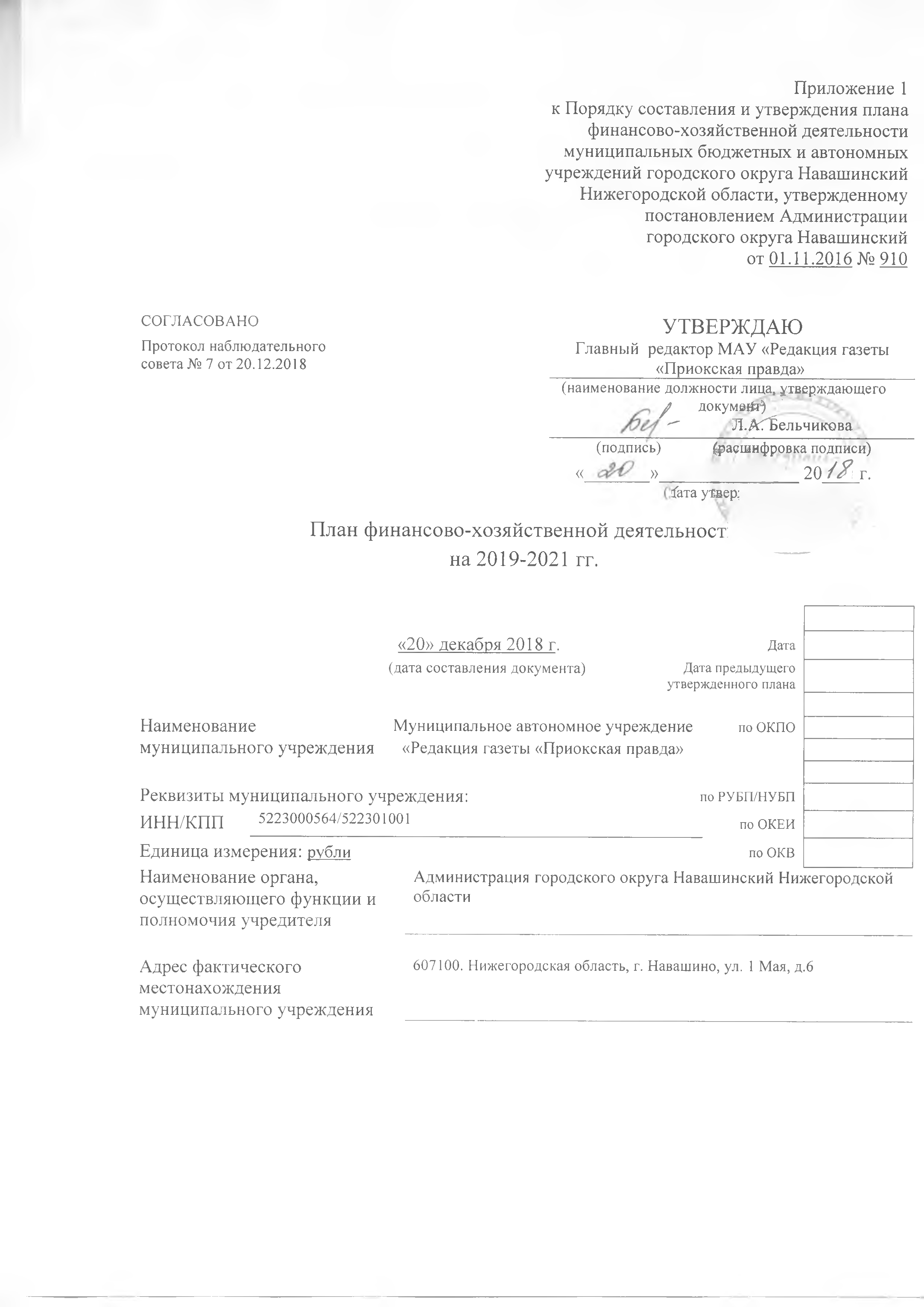 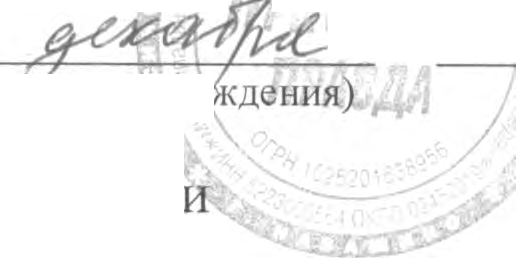 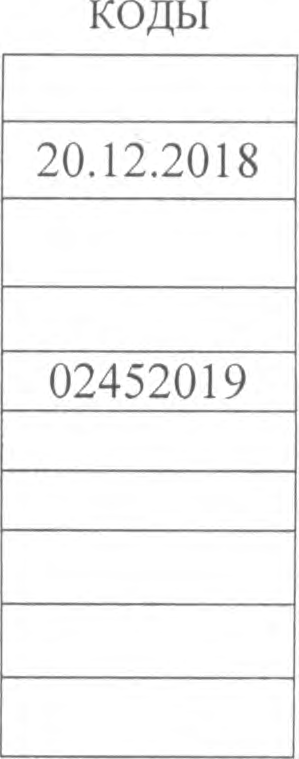 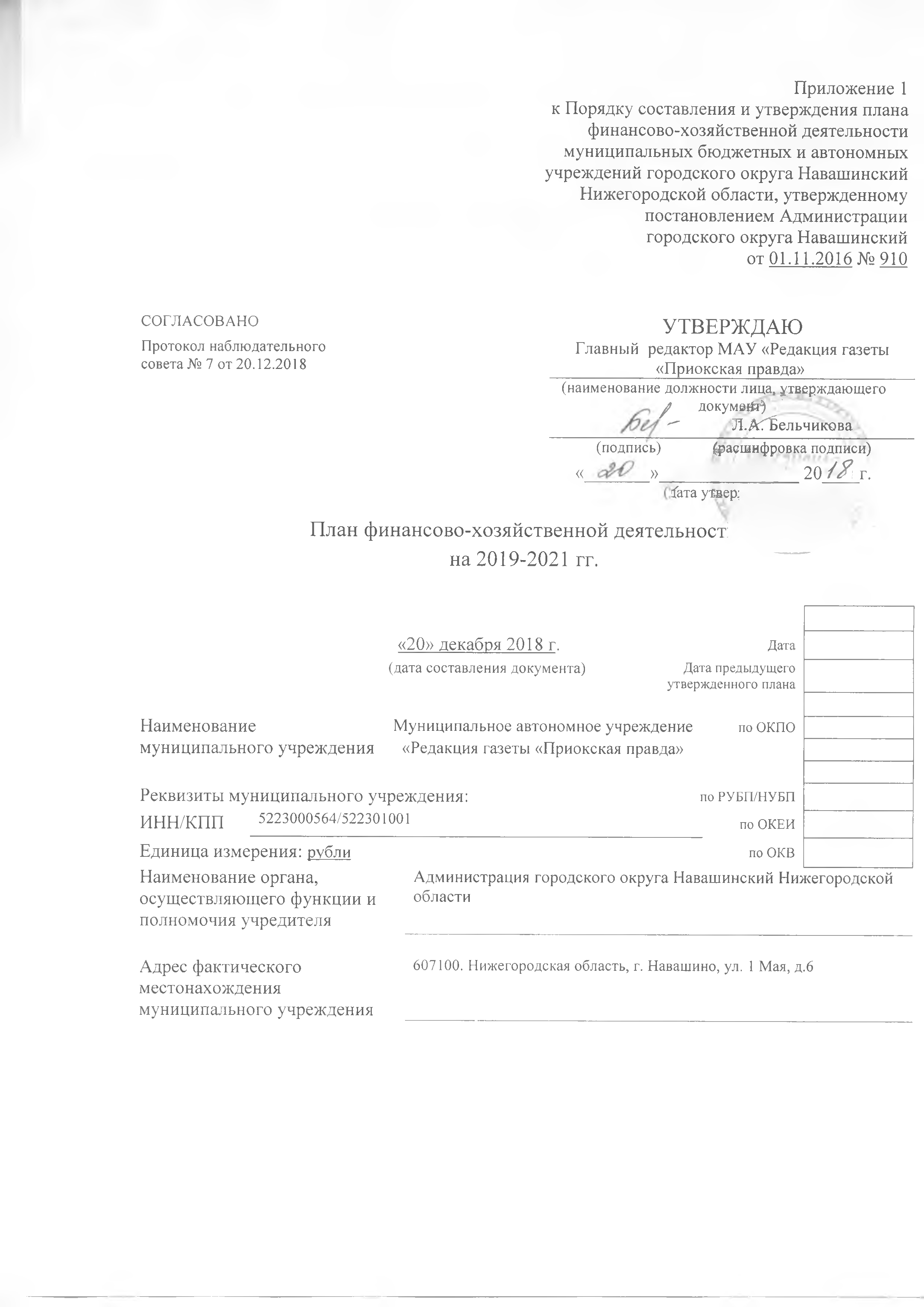 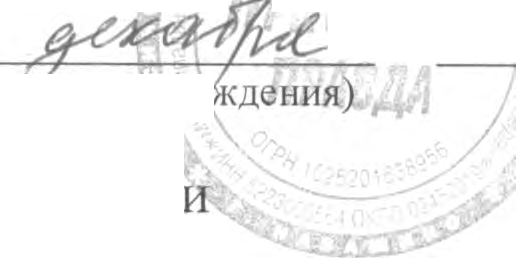 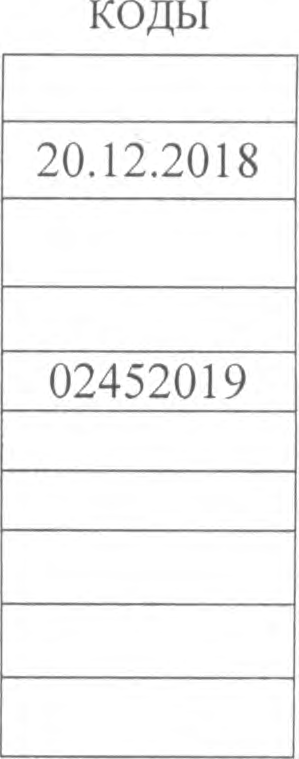 I. Сведения о деятельности муниципального учрежденияII. Финансовые параметры деятельности учрежденияТаблица 1. Показатели финансового состояния учрежденияна 01.01.2018 г.                                                                            (последнюю отчетную дату)Таблица 2. Показатели по поступлениям и выплатам учрежденияна 01.01.2019 г.Таблица 2. Показатели по поступлениям и выплатам учрежденияна 01.01.2020 г.Таблица 2. Показатели по поступлениям и выплатам учрежденияна 01.01.2021 г.Таблица 2.1. Показатели выплат по расходам на закупку товаров,работ, услуг учреждения на 01.01.2019г.Таблица 3. Сведения о средствах, поступающихво временное распоряжение учрежденияна 01.01.2019 г.                                                             (очередной финансовый год)Таблица 4. Справочная информацияРуководитель муниципального учреждения(наименование должности)				_________________		     Л.А. Бельчикова							           (подпись)			(расшифровка подписи)Руководитель финансово-экономическойслужбы (наименование должности)		_________________		__________________							           (подпись)			(расшифровка подписи)Исполнитель (наименование должности)		_________________		    И.Н. Петушкова							           (подпись)			(расшифровка подписи)     5-57-61      (телефон)«20» декабря 2018 г. (дата составления)Приложение 2к Порядку составления и утверждения планафинансово-хозяйственной деятельностимуниципальных бюджетных и автономныхучреждений городского округа НавашинскийНижегородской области, утвержденномупостановлением Администрациигородского округа Навашинскийот 01.11.2016 № 910Расчеты (обоснования)к плану финансово-хозяйственной деятельностимуниципального учреждения2019 год.1. Расчеты (обоснования) выплат персоналу (строка 210)Код видов расходов 111Источник финансового обеспечения Приносящая доход деятельность1.1. Расчеты (обоснования) расходов на оплату трудаКод видов расходов 111Источник финансового обеспечения Субсидия на выполнение МЗ1.1. Расчеты (обоснования) расходов на оплату труда1.2. Расчеты (обоснования) страховых взносов на обязательноестрахование в Пенсионный фонд Российской Федерации,в Фонд социального страхования Российской Федерации,в Федеральный фонд обязательного медицинского страхования    --------------------------------    <*>   Указываются страховые тарифы, дифференцированные по классампрофессионального риска, установленные Федеральным законом от 22 декабря 2005 г.№ 179-ФЗ «О страховых тарифах на обязательное социальное страхованиеот несчастных случаев на производстве и профессиональных заболеваний на 2006 год»(Собрание законодательства Российской Федерации, 2005, N 52, ст. 5592; 2015, N 51, ст. 7233).Код видов расходов 111Источник финансового обеспечения Приносящая доход деятельность2. Расчеты (обоснования) расходов на социальные и иные выплаты населениюКод видов расходов 111Источник финансового обеспечения Субсидия на выполнение МЗ2. Расчеты (обоснования) расходов на социальные и иные выплаты населениюКод видов расходов 851-853Источник финансового обеспечения Приносящая доход деятельность3. Расчет (обоснование) расходов на уплату налогов, сборов и иных платежей4. Расчет (обоснование) расходов на безвозмездные перечисления организациямКод видов расходов 244Источник финансового обеспечения Приносящая доход деятельность5. Расчет (обоснование) прочих расходов (кроме расходов на закупку товаров, работ, услуг)Код видов расходов 244Источник финансового обеспечения Приносящая доход деятельность6. Расчет (обоснование) расходов на закупку товаров, работ, услугКод видов расходов 244Источник финансового обеспечения Приносящая доход деятельность6.1. Расчет (обоснование) расходов на оплату услуг связи6.2. Расчет (обоснование) расходов на оплату транспортных услугКод видов расходов 244Источник финансового обеспечения Приносящая доход деятельность6.3. Расчет (обоснование) расходов на оплату коммунальных услугКод видов расходов 244Источник финансового обеспечения Субсидия на выполнение МЗ6.3. Расчет (обоснование) расходов на оплату коммунальных услуг6.4. Расчет (обоснование) расходов на оплату аренды имуществаКод видов расходов 244Источник финансового обеспечения Приносящая доход деятельность6.5. Расчет (обоснование) расходов на оплату работ, услуг по содержанию имуществаКод видов расходов 244Источник финансового обеспечения Приносящая доход деятельность6.6. Расчет (обоснование) расходов на оплату прочих работ, услугКод видов расходов 244Источник финансового обеспечения Приносящая доход деятельность6.6. Расчет (обоснование) расходов на оплату прочих работ, услугКод видов расходов 244Источник финансового обеспечения Приносящая доход деятельность6.7. Расчет (обоснование) расходов на приобретение ОС и МЗРасчеты (обоснования)к плану финансово-хозяйственной деятельностимуниципального учреждения2020 год.1. Расчеты (обоснования) выплат персоналу (строка 210)Код видов расходов 111Источник финансового обеспечения Приносящая доход деятельность1.1. Расчеты (обоснования) расходов на оплату трудаКод видов расходов 111Источник финансового обеспечения Субсидия на выполнение МЗ1.1. Расчеты (обоснования) расходов на оплату труда1.2. Расчеты (обоснования) страховых взносов на обязательноестрахование в Пенсионный фонд Российской Федерации,в Фонд социального страхования Российской Федерации,в Федеральный фонд обязательного медицинского страхования    --------------------------------    <*>   Указываются страховые тарифы, дифференцированные по классампрофессионального риска, установленные Федеральным законом от 22 декабря 2005 г.№ 179-ФЗ «О страховых тарифах на обязательное социальное страхованиеот несчастных случаев на производстве и профессиональных заболеваний на 2006 год»(Собрание законодательства Российской Федерации, 2005, N 52, ст. 5592; 2015, N 51, ст. 7233).Код видов расходов 111Источник финансового обеспечения Приносящая доход деятельность2. Расчеты (обоснования) расходов на социальные и иные выплаты населениюКод видов расходов 111Источник финансового обеспечения Субсидия на выполнение МЗ2. Расчеты (обоснования) расходов на социальные и иные выплаты населениюКод видов расходов 851-853Источник финансового обеспечения Приносящая доход деятельность3. Расчет (обоснование) расходов на уплату налогов, сборов и иных платежей4. Расчет (обоснование) расходов на безвозмездные перечисления организациямКод видов расходов 244Источник финансового обеспечения Приносящая доход деятельность5. Расчет (обоснование) прочих расходов (кроме расходов на закупку товаров, работ, услуг)Код видов расходов 244Источник финансового обеспечения Приносящая доход деятельность6. Расчет (обоснование) расходов на закупку товаров, работ, услугКод видов расходов 244Источник финансового обеспечения Приносящая доход деятельность6.1. Расчет (обоснование) расходов на оплату услуг связи6.2. Расчет (обоснование) расходов на оплату транспортных услугКод видов расходов 244Источник финансового обеспечения Приносящая доход деятельность6.3. Расчет (обоснование) расходов на оплату коммунальных услугКод видов расходов 244Источник финансового обеспечения Субсидия на выполнение МЗ6.3. Расчет (обоснование) расходов на оплату коммунальных услуг6.4. Расчет (обоснование) расходов на оплату аренды имуществаКод видов расходов 244Источник финансового обеспечения Приносящая доход деятельность6.5. Расчет (обоснование) расходов на оплату работ, услуг по содержанию имуществаКод видов расходов 244Источник финансового обеспечения Приносящая доход деятельность6.6. Расчет (обоснование) расходов на оплату прочих работ, услугКод видов расходов 244Источник финансового обеспечения Приносящая доход деятельность6.6. Расчет (обоснование) расходов на оплату прочих работ, услугКод видов расходов 244Источник финансового обеспечения Приносящая доход деятельность6.7. Расчет (обоснование) расходов на приобретение ОС и МЗРасчеты (обоснования)к плану финансово-хозяйственной деятельностимуниципального учреждения2021 год.1. Расчеты (обоснования) выплат персоналу (строка 210)Код видов расходов 111Источник финансового обеспечения Приносящая доход деятельность1.1. Расчеты (обоснования) расходов на оплату трудаКод видов расходов 111Источник финансового обеспечения Субсидия на выполнение МЗ1.1. Расчеты (обоснования) расходов на оплату труда1.2. Расчеты (обоснования) страховых взносов на обязательноестрахование в Пенсионный фонд Российской Федерации,в Фонд социального страхования Российской Федерации,в Федеральный фонд обязательного медицинского страхования    --------------------------------    <*>   Указываются страховые тарифы, дифференцированные по классампрофессионального риска, установленные Федеральным законом от 22 декабря 2005 г.№ 179-ФЗ «О страховых тарифах на обязательное социальное страхованиеот несчастных случаев на производстве и профессиональных заболеваний на 2006 год»(Собрание законодательства Российской Федерации, 2005, N 52, ст. 5592; 2015, N 51, ст. 7233).Код видов расходов 111Источник финансового обеспечения Приносящая доход деятельность2. Расчеты (обоснования) расходов на социальные и иные выплаты населениюКод видов расходов 111Источник финансового обеспечения Субсидия на выполнение МЗ2. Расчеты (обоснования) расходов на социальные и иные выплаты населениюКод видов расходов 851-853Источник финансового обеспечения Приносящая доход деятельность3. Расчет (обоснование) расходов на уплату налогов, сборов и иных платежей4. Расчет (обоснование) расходов на безвозмездные перечисления организациямКод видов расходов 244Источник финансового обеспечения Приносящая доход деятельность5. Расчет (обоснование) прочих расходов (кроме расходов на закупку товаров, работ, услуг)Код видов расходов 244Источник финансового обеспечения Приносящая доход деятельность6. Расчет (обоснование) расходов на закупку товаров, работ, услугКод видов расходов 244Источник финансового обеспечения Приносящая доход деятельность6.1. Расчет (обоснование) расходов на оплату услуг связи6.2. Расчет (обоснование) расходов на оплату транспортных услугКод видов расходов 244Источник финансового обеспечения Приносящая доход деятельность6.3. Расчет (обоснование) расходов на оплату коммунальных услугКод видов расходов 244Источник финансового обеспечения Субсидия на выполнение МЗ6.3. Расчет (обоснование) расходов на оплату коммунальных услуг6.4. Расчет (обоснование) расходов на оплату аренды имуществаКод видов расходов 244Источник финансового обеспечения Приносящая доход деятельность6.5. Расчет (обоснование) расходов на оплату работ, услуг по содержанию имуществаКод видов расходов 244Источник финансового обеспечения Приносящая доход деятельность6.6. Расчет (обоснование) расходов на оплату прочих работ, услугКод видов расходов 244Источник финансового обеспечения Приносящая доход деятельность6.6. Расчет (обоснование) расходов на оплату прочих работ, услугКод видов расходов 244Источник финансового обеспечения Приносящая доход деятельность6.7. Расчет (обоснование) расходов на приобретение ОС и МЗ___________________________________________1.1. Цели деятельности муниципального учреждения:Удовлетворение потребностей населения в сфере информации1.2. Виды деятельности учреждения, относящиеся к его основным видам деятельности в соответствии с уставом учреждения:Издание газет1.3. Перечень услуг (работ), относящихся в соответствии с уставом к основным видам деятельности учреждения, предоставление которых для физических и юридических лиц осуществляется, в том числе за плату:Информирование населения об общественно-политических событиях района, публикация официальных документов органов местного самоуправления.1.4. Общая балансовая стоимость недвижимого муниципального имущества на дату составления плана финансово-хозяйственной деятельности (далее - план) (в разрезе стоимости имущества, закрепленного собственником имущества за учреждением на праве оперативного управления; приобретенного учреждением за счет выделенных собственником имущества учреждения средств; приобретенного учреждением за счет доходов, полученных от иной приносящей доход деятельности) 972293,211.5. Общая балансовая стоимость движимого муниципального имущества на дату составления плана, в том числе балансовая стоимость особо ценного движимого имущества 972293,21№ п/пНаименование показателяСумма, тыс.руб.123Нефинансовые активы, всего:950643,77из них:недвижимое имущество, всего:21649,44в том числе: остаточная стоимость0,00особо ценное движимое имущество, всего:366000,00в том числе: остаточная стоимость0,00Финансовые активы, всего:из них:денежные средства учреждения, всего861922,72из них:денежные средства учреждения на счетах861922,72денежные средства учреждения, размещенные на депозиты в кредитной организациииные финансовые инструментыдебиторская задолженность по доходамдебиторская задолженность по расходаминая дебиторская задолженностьОбязательства, всего:63444,60из них:долговые обязательствакредиторская задолженность, всего:63444,60в том числе:просроченная кредиторская задолженностьНаименование показателяКод строкиКВРКод по бюджетной классификации Российской ФедерацииОбъем финансового обеспечения, руб.(с точностью до двух знаков после запятой – 0,00)Объем финансового обеспечения, руб.(с точностью до двух знаков после запятой – 0,00)Объем финансового обеспечения, руб.(с точностью до двух знаков после запятой – 0,00)Объем финансового обеспечения, руб.(с точностью до двух знаков после запятой – 0,00)Объем финансового обеспечения, руб.(с точностью до двух знаков после запятой – 0,00)Объем финансового обеспечения, руб.(с точностью до двух знаков после запятой – 0,00)Объем финансового обеспечения, руб.(с точностью до двух знаков после запятой – 0,00)Объем финансового обеспечения, руб.(с точностью до двух знаков после запятой – 0,00)Наименование показателяКод строкиКВРКод по бюджетной классификации Российской ФедерацииВсегов том числе:в том числе:в том числе:в том числе:в том числе:в том числе:в том числе:Наименование показателяКод строкиКВРКод по бюджетной классификации Российской ФедерацииВсегосубсидии на финансовое обеспечение выполнения муниципального задания из бюджета городского округасубсидии на финансовое обеспечение выполнения муниципального задания из бюджета городского округасубсидии, предоставляемые в соответствии с абзацем вторым пункта 1 статьи 78.1 Бюджетного Кодекса Российской Федерациисубсидии на осуществление капитальных вложенийсредства обязательного медицинс кого страхованияпоступления от оказания услуг (выполнения работ) на платной основе и от иной приносящей доход деятельностипоступления от оказания услуг (выполнения работ) на платной основе и от иной приносящей доход деятельностиНаименование показателяКод строкиКВРКод по бюджетной классификации Российской ФедерацииВсегоСубсидия текущего годаОстаток субсидии прошлых летсубсидии, предоставляемые в соответствии с абзацем вторым пункта 1 статьи 78.1 Бюджетного Кодекса Российской Федерациисубсидии на осуществление капитальных вложенийсредства обязательного медицинс кого страхованиявсегоиз них гранты12345.1.5.2.678910Поступления от доходов, всего:100хххв том числе:Доходы от собственности110ххххххДоходы от оказания услуг, работ120130000000000000000001317136258,001949100,00хххх5187158,00Доходы от штрафов, пеней, иных сумм принудительного изъятия130ххххххБезвозмездные поступления от наднациональных организаций, правительств иностранных государств, международных финансовых организаций140ххххххИные субсидии, предоставленные из бюджета150хххххПрочие доходы160хххххДоходы от операций с активами180хххххххВыплаты по расходам, всего:200х7136258,001949100,005187158,00в том числе на:Выплаты персоналу, всего:2104269706,001538451,002731255,00из них:Оплата труда и начисления на выплаты по оплате труда2111112113263983,001176537,002087446,00Пособия по вр. нетрудоспособности21211126620000,006600,0013400,00Начисления на оплату труда213119213985723,00355314,00630409,00Социальные и иные выплаты населению, всего220из них:Уплата налогов, сборов и иных платежей, всего230из них:Безвозмездные перечисления организациям240Прочие расходы (кроме расходов на закупку товаров, работ, услуг)25021232,0021232,008512911000,001000,0085229120032,0020032,00853292200,00200,00Расходы на закупку товаров, работ, услуг, всего260х2845320,00410649,002434671,00Услуги связи244221152400,00152400,00Коммунальные услуги244223134973,00124973,0010000,00Услуги по сод. имущ-ва244225150879,00150879,00Прочие услуги2442261909468,00285676,001623792,00Прочие расходы2443493000,003000,00Поступления финансовых активов, всего:300244х494600,00494600,00из них:244310187000,00187000,00244343183600,00183600,0024434674000,0074000,0024435350000,0050000,00Увеличение остатков средств310Прочие поступления320Выбытие финансовых активов, всего400из них:Уменьшение остатков средств410Прочие выбытия420Остаток средств на начало года500ххОстаток средств на конец года600ххНаименование показателяКод строкиКВРКод по бюджетной классификации Российской ФедерацииОбъем финансового обеспечения, руб.(с точностью до двух знаков после запятой – 0,00)Объем финансового обеспечения, руб.(с точностью до двух знаков после запятой – 0,00)Объем финансового обеспечения, руб.(с точностью до двух знаков после запятой – 0,00)Объем финансового обеспечения, руб.(с точностью до двух знаков после запятой – 0,00)Объем финансового обеспечения, руб.(с точностью до двух знаков после запятой – 0,00)Объем финансового обеспечения, руб.(с точностью до двух знаков после запятой – 0,00)Объем финансового обеспечения, руб.(с точностью до двух знаков после запятой – 0,00)Объем финансового обеспечения, руб.(с точностью до двух знаков после запятой – 0,00)Наименование показателяКод строкиКВРКод по бюджетной классификации Российской ФедерацииВсегов том числе:в том числе:в том числе:в том числе:в том числе:в том числе:в том числе:Наименование показателяКод строкиКВРКод по бюджетной классификации Российской ФедерацииВсегосубсидии на финансовое обеспечение выполнения муниципального задания из бюджета городского округасубсидии на финансовое обеспечение выполнения муниципального задания из бюджета городского округасубсидии, предоставляемые в соответствии с абзацем вторым пункта 1 статьи 78.1 Бюджетного Кодекса Российской Федерациисубсидии на осуществление капитальных вложенийсредства обязательного медицинс кого страхованияпоступления от оказания услуг (выполнения работ) на платной основе и от иной приносящей доход деятельностипоступления от оказания услуг (выполнения работ) на платной основе и от иной приносящей доход деятельностиНаименование показателяКод строкиКВРКод по бюджетной классификации Российской ФедерацииВсегоСубсидия текущего годаОстаток субсидии прошлых летсубсидии, предоставляемые в соответствии с абзацем вторым пункта 1 статьи 78.1 Бюджетного Кодекса Российской Федерациисубсидии на осуществление капитальных вложенийсредства обязательного медицинс кого страхованиявсегоиз них гранты12345.1.5.2.678910Поступления от доходов, всего:100хххв том числе:Доходы от собственности110ххххххДоходы от оказания услуг, работ120130000000000000000001317401149,001949100,00хххх5452049,00Доходы от штрафов, пеней, иных сумм принудительного изъятия130ххххххБезвозмездные поступления от наднациональных организаций, правительств иностранных государств, международных финансовых организаций140ххххххИные субсидии, предоставленные из бюджета150хххххПрочие доходы160хххххДоходы от операций с активами180хххххххВыплаты по расходам, всего:200х7401149,001949100,005452049,00в том числе на:Выплаты персоналу, всего:2104396650,001584176,002812474,00из них:Оплата труда и начисления на выплаты по оплате труда2111112113361482,001211656,002149826,00Прочие выплаты21211126620000,006600,0013400,00Начисления на оплату труда2131192131015168,00365920,00649248,00Социальные и иные выплаты населению, всего220из них:Уплата налогов, сборов и иных платежей, всего230из них:Безвозмездные перечисления организациям240Прочие расходы (кроме расходов на закупку товаров, работ, услуг)25021232,0021232,008512911000,001000,0085229120032,0020032,00853292200,00200,00Расходы на закупку товаров, работ, услуг, всего260х2983267,00364924,002618343,00Услуги связи244221167280,00167280,00Коммунальные услуги244223138397,00128397,0010000,00Услуги по сод. имущ-ва225170855,00170855,00Прочие услуги2262085735,00236527,001849208,00Прочие расходы3593000,003000,00Поступления финансовых активов, всего:300х418000,00418000,00из них:24431070000,0070000,00244343204000,00204000,0024434674000,0074000,0024435370000,0070000,00Увеличение остатков средств310Прочие поступления320Выбытие финансовых активов, всего400из них:Уменьшение остатков средств410Прочие выбытия420Остаток средств на начало года500ххОстаток средств на конец года600ххНаименование показателяКод строкиКВРКод по бюджетной классификации Российской ФедерацииОбъем финансового обеспечения, руб.(с точностью до двух знаков после запятой – 0,00)Объем финансового обеспечения, руб.(с точностью до двух знаков после запятой – 0,00)Объем финансового обеспечения, руб.(с точностью до двух знаков после запятой – 0,00)Объем финансового обеспечения, руб.(с точностью до двух знаков после запятой – 0,00)Объем финансового обеспечения, руб.(с точностью до двух знаков после запятой – 0,00)Объем финансового обеспечения, руб.(с точностью до двух знаков после запятой – 0,00)Объем финансового обеспечения, руб.(с точностью до двух знаков после запятой – 0,00)Объем финансового обеспечения, руб.(с точностью до двух знаков после запятой – 0,00)Наименование показателяКод строкиКВРКод по бюджетной классификации Российской ФедерацииВсегов том числе:в том числе:в том числе:в том числе:в том числе:в том числе:в том числе:Наименование показателяКод строкиКВРКод по бюджетной классификации Российской ФедерацииВсегосубсидии на финансовое обеспечение выполнения муниципального задания из бюджета городского округасубсидии на финансовое обеспечение выполнения муниципального задания из бюджета городского округасубсидии, предоставляемые в соответствии с абзацем вторым пункта 1 статьи 78.1 Бюджетного Кодекса Российской Федерациисубсидии на осуществление капитальных вложенийсредства обязательного медицинс кого страхованияпоступления от оказания услуг (выполнения работ) на платной основе и от иной приносящей доход деятельностипоступления от оказания услуг (выполнения работ) на платной основе и от иной приносящей доход деятельностиНаименование показателяКод строкиКВРКод по бюджетной классификации Российской ФедерацииВсегоСубсидия текущего годаОстаток субсидии прошлых летсубсидии, предоставляемые в соответствии с абзацем вторым пункта 1 статьи 78.1 Бюджетного Кодекса Российской Федерациисубсидии на осуществление капитальных вложенийсредства обязательного медицинс кого страхованиявсегоиз них гранты12345.1.5.2.678910Поступления от доходов, всего:100хххв том числе:Доходы от собственности110ххххххДоходы от оказания услуг, работ120130000000000000000001307414172,001949100,00хххх5465072,00Доходы от штрафов, пеней, иных сумм принудительного изъятия130ххххххБезвозмездные поступления от наднациональных организаций, правительств иностранных государств, международных финансовых организаций140ххххххИные субсидии, предоставленные из бюджета150хххххПрочие доходы160хххххДоходы от операций с активами180хххххххВыплаты по расходам, всего:200х7414172,001949100,005465072,00в том числе на:Выплаты персоналу, всего:2104396650,001584176,002812474,00из них:Оплата труда и начисления на выплаты по оплате труда21111121133614828,001211656,002149826,00Прочие выплаты21211126620000,006600,0013400,00Начисления на оплату труда2131192131015168,00365920,00649248,00Социальные и иные выплаты населению, всего220из них:Уплата налогов, сборов и иных платежей, всего230из них:Безвозмездные перечисления организациям240Прочие расходы (кроме расходов на закупку товаров, работ, услуг)25029021232,0021232,008512911000,001000,0085229120032,0020032,00853292200,00200,00Расходы на закупку товаров, работ, услуг, всего260х2996290,00364924,002631366,00Услуги связи221175200,00175200,00Коммунальные услуги223143500,00133500,0010000,00Услуги по сод. имущ-ва225170855,00170855,00Прочие услуги2262085735,00231424,001854311,00Прочие расходы2903000,003000,00Поступления финансовых активов, всего:300х418000,00418000,00из них:24431070000,0070000,00244	343	204000,00204000,0024434674000,0074000,0024435370000,0070000,00Увеличение остатков средств310Прочие поступления320Выбытие финансовых активов, всего400из них:Уменьшение остатков средств410Прочие выбытия420Остаток средств на начало года500ххНаименование показателяКод строкиГод начала закупкиСумма выплат по расходам на закупку товаров, работ и услуг, руб.(с точностью до двух знаков после запятой – 0,00)Сумма выплат по расходам на закупку товаров, работ и услуг, руб.(с точностью до двух знаков после запятой – 0,00)Сумма выплат по расходам на закупку товаров, работ и услуг, руб.(с точностью до двух знаков после запятой – 0,00)Сумма выплат по расходам на закупку товаров, работ и услуг, руб.(с точностью до двух знаков после запятой – 0,00)Сумма выплат по расходам на закупку товаров, работ и услуг, руб.(с точностью до двух знаков после запятой – 0,00)Сумма выплат по расходам на закупку товаров, работ и услуг, руб.(с точностью до двух знаков после запятой – 0,00)Сумма выплат по расходам на закупку товаров, работ и услуг, руб.(с точностью до двух знаков после запятой – 0,00)Сумма выплат по расходам на закупку товаров, работ и услуг, руб.(с точностью до двух знаков после запятой – 0,00)Сумма выплат по расходам на закупку товаров, работ и услуг, руб.(с точностью до двух знаков после запятой – 0,00)Наименование показателяКод строкиГод начала закупкивсего на закупкивсего на закупкивсего на закупкив том числе:в том числе:в том числе:в том числе:в том числе:в том числе:Наименование показателяКод строкиГод начала закупкивсего на закупкивсего на закупкивсего на закупкив соответствии с Федеральным законом от 05.04.2013 № 44-ФЗ «О контрактной системе в сфере закупок товаров, работ, услуг для обеспечения государственных и муниципальных нужд»в соответствии с Федеральным законом от 05.04.2013 № 44-ФЗ «О контрактной системе в сфере закупок товаров, работ, услуг для обеспечения государственных и муниципальных нужд»в соответствии с Федеральным законом от 05.04.2013 № 44-ФЗ «О контрактной системе в сфере закупок товаров, работ, услуг для обеспечения государственных и муниципальных нужд»в соответствии с Федеральным законом от 18.07.2011 № 223-ФЗ «О закупках товаров, работ, услуг отдельными видами юридических лиц»в соответствии с Федеральным законом от 18.07.2011 № 223-ФЗ «О закупках товаров, работ, услуг отдельными видами юридических лиц»в соответствии с Федеральным законом от 18.07.2011 № 223-ФЗ «О закупках товаров, работ, услуг отдельными видами юридических лиц»Наименование показателяКод строкиГод начала закупкина 2019 г. очередной финансовый годна 2020 г. 1-й год планового периодана 2021 г. 2-й год планового периодана 20__ г. очередной финансовый годна 20__ г. 1-й год планового периодана 20__ г. 2-й год планового периодана 2019 г. очередной финансовый годна 2020 г. 1-й год планового периодана 2021 г. 2-й год планового периода123456789101112Выплаты по расходам на закупку товаров, работ, услуг, всего0001х2845320,002983267,002996290,002845320,002983267,002996290,00в том числе:на оплату контрактов, заключенных до начала очередного финансового года1001хна закупку товаров работ, услуг по году начала закупки20012845320,002983267,002996290,002845320,002983267,002996290,00Наименование показателяКод строкиСумма(руб., с точностью до двух знаков после запятой – 0,00)123Остаток средств на начало года0100,00Остаток средств на конец года0200,00Поступление030Выбытие040Наименование показателяКод строкиСумма (тыс.руб.)123Объем публичных обязательств, всего010Объем бюджетных инвестиций (в части переданных полномочий государственного (муниципального) заказчика в соответствии с Бюджетным кодексом Российской Федерации), всего020Объем средств, поступивших во временное распоряжение, всего030№ п/пДолжность, группа должностейУстановленная численность, единицСреднемесячный размер оплаты труда на одного работника, руб.Среднемесячный размер оплаты труда на одного работника, руб.Среднемесячный размер оплаты труда на одного работника, руб.Среднемесячный размер оплаты труда на одного работника, руб.Ежемесячная надбавка к должностному окладу, %Районный коэффициентФонд оплаты труда в год, руб.(гр. 3 x гр. 4 x (1 + гр. 8 / 100) x гр. 9 x 12)№ п/пДолжность, группа должностейУстановленная численность, единицВсегов том числе:в том числе:в том числе:Ежемесячная надбавка к должностному окладу, %Районный коэффициентФонд оплаты труда в год, руб.(гр. 3 x гр. 4 x (1 + гр. 8 / 100) x гр. 9 x 12)№ п/пДолжность, группа должностейУстановленная численность, единицВсегопо должностному окладупо выплатам компенсационного характерапо выплатам стимулирующего характераЕжемесячная надбавка к должностному окладу, %Районный коэффициентФонд оплаты труда в год, руб.(гр. 3 x гр. 4 x (1 + гр. 8 / 100) x гр. 9 x 12)123456789101Руководители270515328695842318048461832Основной персонал6850194014920075249510202303Рабочие218419858632976536221033Итого:Итого:x17395381604292146135xx2087446№ п/пДолжность, группа должностейУстановленная численность, единицСреднемесячный размер оплаты труда на одного работника, руб.Среднемесячный размер оплаты труда на одного работника, руб.Среднемесячный размер оплаты труда на одного работника, руб.Среднемесячный размер оплаты труда на одного работника, руб.Ежемесячная надбавка к должностному окладу, %Районный коэффициентФонд оплаты труда в год, руб.(гр. 3 x гр. 4 x (1 + гр. 8 / 100) x гр. 9 x 12)№ п/пДолжность, группа должностейУстановленная численность, единицВсегов том числе:в том числе:в том числе:Ежемесячная надбавка к должностному окладу, %Районный коэффициентФонд оплаты труда в год, руб.(гр. 3 x гр. 4 x (1 + гр. 8 / 100) x гр. 9 x 12)№ п/пДолжность, группа должностейУстановленная численность, единицВсегопо должностному окладупо выплатам компенсационного характерапо выплатам стимулирующего характераЕжемесячная надбавка к должностному окладу, %Районный коэффициентФонд оплаты труда в год, руб.(гр. 3 x гр. 4 x (1 + гр. 8 / 100) x гр. 9 x 12)123456789101Руководители137596175255258148134511522Основной персонал46044928431852923589725385Итого:Итого:x98045459561378738302xx1176537№ п/пНаименование государственного внебюджетного фондаРазмер базы для начисления страховых взносов, руб.Сумма взноса, руб.12341Страховые взносы в Пенсионный фонд Российской Федерации, всегоx1.1.в том числе:по ставке 22,0%3263983,00718076,001.2.по ставке 10,0%1.3.с применением пониженных тарифов взносов в Пенсионный фонд Российской Федерации для отдельных категорий плательщиков2Страховые взносы в Фонд социального страхования Российской Федерации, всегоx2.1.в том числе:обязательное социальное страхование на случай временной нетрудоспособности и в связи с материнством по ставке 2,9%3263983,0094656,002.2.с применением ставки взносов в Фонд социального страхования Российской Федерации по ставке 0,0%2.3.обязательное социальное страхование от несчастных случаев на производстве и профессиональных заболеваний по ставке 0,2%3263983,006528,002.4.обязательное социальное страхование от несчастных случаев на производстве и профессиональных заболеваний по ставке 0,_% <*>2.5.обязательное социальное страхование от несчастных случаев на производстве и профессиональных заболеваний по ставке 0,_% <*>3Страховые взносы в Федеральный фонд обязательного медицинского страхования, всего (по ставке 5,1%)3263983,00985723,00Итого:x985723,00№ п/пНаименование показателяРазмер одной выплаты, руб.Количество выплат в годОбщая сумма выплат, руб.(гр. 3 x гр. 4)123451Пособие по временной нетрудоспособности13400,00Итого:xx13400,00№ п/пНаименование показателяРазмер одной выплаты, руб.Количество выплат в годОбщая сумма выплат, руб.(гр. 3 x гр. 4)123451Пособие по временной нетрудоспособности6600,00Итого:xx6600,00№ п/пНаименование расходовНалоговая база, руб.Ставка налога, %Сумма исчисленного налога, подлежащего уплате, руб. (гр. 3 x гр. 4 / 100)123451Плата НВОС16000,002Транспортный налог12831,54032,003Налог на землю666651,51000,004Пени200,005Приобретение открыток3000,00Итого:x21232,00№ п/пНаименование показателяРазмер одной выплаты, руб.Количество выплат в годОбщая сумма выплат, руб. (гр. 3 x гр. 4)123451Итого:xx№ п/пНаименование показателяРазмер одной выплаты, руб.Количество выплат в годОбщая сумма выплат, руб. (гр. 3 x гр. 4)123451Приобретение сувенирной продукции3000,00Итого:xx3000,00№ п/пНаименование расходовКоличество номеровКоличество платежей в годСтоимость за единицу, руб.Сумма, руб.(гр. 3 x гр. 4 x гр. 5)1234561Услуги связи41227000,00108000,002Отправка почтовой корреспонденции123700,0044400,00Итого:xxx152400,00№ п/пНаименование расходовКоличество услуг перевозкиЦена услуги перевозки, руб.Сумма, руб.(гр. 3 x гр. 4)12345Итого:№ п/пНаименование показателяРазмер потребл.ресурсовТариф(с учетом НДС), руб.Индексация, %Сумма, руб.(гр. 4 x гр. 5 x гр. 6)1234561Электроэнергия100009,023690236,002Водоснабжение55,5813,72763,003Водоотведение55,5844,572477,004Теплоснабжение10,632964,1031497,00Итого:xxx124973,00№ п/пНаименование показателяРазмер потребления ресурсовТариф(с учетом НДС), руб.Индексация, %Сумма, руб.(гр. 4 x гр. 5 x гр. 6)1234562Отопление3,372964,109989,02Итого:xxx10000,00№ п/пНаименование показателяКоличествоСтавка арендной платыСтоимость с учетом НДС, руб.12345Итого:xxx№ п/пНаименование расходовОбъектКоличество работ (услуг)Стоимость работ (услуг), руб.123451Вывоз ТБО121100,0013200,002Заправка картриджа1810400,003Обслуживание ККТ12650,007800,004Ремонт и ТО служ. транспорта210000,0020000,005Помыв служ. транспорта12550,006600,006Обработка фискальных данных5000,007Ремонт кабинета редакции287879,00Итого:xx150879,00№ п/пНаименование расходовКоличество договоровСтоимость услуги, руб.12341Услуги типографии21418645,002ОСАГО14600,003Информационные услуги355000,004Обслуживание орг.техники и опл. литературной странички143747,005Обслуживание сайта газеты117250,006Мед. освидетельствование водителя112350,007Посещение семинаров1454000,009Проезд в командировку118200,00Итого:x1623792,00№ п/пНаименование расходовКоличество договоровСтоимость услуги, руб.12341Услуги типографии2285676,00Итого:x285676,00№ п/пНаименование расходовКоличествоСредняя стоимость, руб.Сумма, руб.(гр. 2 x гр. 3)123451Приобретение мебели15000,005000,002Приобретение принтера А31170000,00170000,003Приобретение баннеров43000,0012000,00Итого ОС:187000,004Заправка служ. транспорта408045,00183600,005Приобретение канц. принадлежностей 415000,0060000,006Приобретение фискального накопителя114000,0014000,00Итого: МЗ257600,007Приобретение неисключительных прав пользования 150000,0050000,00Итого:x494600,00№ п/пДолжность, группа должностейУстановленная численность, единицСреднемесячный размер оплаты труда на одного работника, руб.Среднемесячный размер оплаты труда на одного работника, руб.Среднемесячный размер оплаты труда на одного работника, руб.Среднемесячный размер оплаты труда на одного работника, руб.Ежемесячная надбавка к должностному окладу, %Районный коэффициентФонд оплаты труда в год, руб.(гр. 3 x гр. 4 x (1 + гр. 8 / 100) x гр. 9 x 12)№ п/пДолжность, группа должностейУстановленная численность, единицВсегов том числе:в том числе:в том числе:Ежемесячная надбавка к должностному окладу, %Районный коэффициентФонд оплаты труда в год, руб.(гр. 3 x гр. 4 x (1 + гр. 8 / 100) x гр. 9 x 12)№ п/пДолжность, группа должностейУстановленная численность, единицВсегопо должностному окладупо выплатам компенсационного характерапо выплатам стимулирующего характераЕжемесячная надбавка к должностному окладу, %Районный коэффициентФонд оплаты труда в год, руб.(гр. 3 x гр. 4 x (1 + гр. 8 / 100) x гр. 9 x 12)123456789101Руководители272612335135956331438713382Основной персонал68757440934204672617310508843Рабочие218967875434296784227604Итого:Итого:x179153832012955266100xx2149826№ п/пДолжность, группа должностейУстановленная численность, единицСреднемесячный размер оплаты труда на одного работника, руб.Среднемесячный размер оплаты труда на одного работника, руб.Среднемесячный размер оплаты труда на одного работника, руб.Среднемесячный размер оплаты труда на одного работника, руб.Ежемесячная надбавка к должностному окладу, %Районный коэффициентФонд оплаты труда в год, руб.(гр. 3 x гр. 4 x (1 + гр. 8 / 100) x гр. 9 x 12)№ п/пДолжность, группа должностейУстановленная численность, единицВсегов том числе:в том числе:в том числе:Ежемесячная надбавка к должностному окладу, %Районный коэффициентФонд оплаты труда в год, руб.(гр. 3 x гр. 4 x (1 + гр. 8 / 100) x гр. 9 x 12)№ п/пДолжность, группа должностейУстановленная численность, единицВсегопо должностному окладупо выплатам компенсационного характерапо выплатам стимулирующего характераЕжемесячная надбавка к должностному окладу, %Районный коэффициентФонд оплаты труда в год, руб.(гр. 3 x гр. 4 x (1 + гр. 8 / 100) x гр. 9 x 12)123456789101Руководители138714178685360154864645682Основной персонал462267289881449418775747088Итого:Итого:x100971459561985434261xx1211656,00№ п/пНаименование государственного внебюджетного фондаРазмер базы для начисления страховых взносов, руб.Сумма взноса, руб.12341Страховые взносы в Пенсионный фонд Российской Федерации, всегоx1.1.в том числе:по ставке 22,0%3361482,00739526,041.2.по ставке 10,0%1.3.с применением пониженных тарифов взносов в Пенсионный фонд Российской Федерации для отдельных категорий плательщиков2Страховые взносы в Фонд социального страхования Российской Федерации, всегоx2.1.в том числе:обязательное социальное страхование на случай временной нетрудоспособности и в связи с материнством по ставке 2,9%3361482,0097482,982.2.с применением ставки взносов в Фонд социального страхования Российской Федерации по ставке 0,0%2.3.обязательное социальное страхование от несчастных случаев на производстве и профессиональных заболеваний по ставке 0,2%3361482,006722,962.4.обязательное социальное страхование от несчастных случаев на производстве и профессиональных заболеваний по ставке 0,_% <*>2.5.обязательное социальное страхование от несчастных случаев на производстве и профессиональных заболеваний по ставке 0,_% <*>3Страховые взносы в Федеральный фонд обязательного медицинского страхования, всего (по ставке 5,1%)3361482,00171435,58Итого:x1015168,00№ п/пНаименование показателяРазмер одной выплаты, руб.Количество выплат в годОбщая сумма выплат, руб.(гр. 3 x гр. 4)123451Пособие по временной нетрудоспособности13400,00Итого:xx13400,00№ п/пНаименование показателяРазмер одной выплаты, руб.Количество выплат в годОбщая сумма выплат, руб.(гр. 3 x гр. 4)123451Пособие по временной нетрудоспособности6600,00Итого:xx6600,00№ п/пНаименование расходовНалоговая база, руб.Ставка налога, %Сумма исчисленного налога, подлежащего уплате, руб. (гр. 3 x гр. 4 / 100)123451Плата НВОС16000,002Транспортный налог12831,54032,003Налог на землю666651,51000,004Пени200,005Приобретение открыток3000,00Итого:x21232,00№ п/пНаименование показателяРазмер одной выплаты, руб.Количество выплат в годОбщая сумма выплат, руб. (гр. 3 x гр. 4)123451Итого:xx№ п/пНаименование показателяРазмер одной выплаты, руб.Количество выплат в годОбщая сумма выплат, руб. (гр. 3 x гр. 4)123451Приобретение сувенирной продукции3000,00Итого:xx3000,00№ п/пНаименование расходовКоличество номеровКоличество платежей в годСтоимость за единицу, руб.Сумма, руб.(гр. 3 x гр. 4 x гр. 5)1234561Услуги связи41228500,00114000,002Отправка почтовой корреспонденции124440,0053280,00Итого:xxx167280,00№ п/пНаименование расходовКоличество услуг перевозкиЦена услуги перевозки, руб.Сумма, руб.(гр. 3 x гр. 4)12345Итого:№ п/пНаименование показателяРазмер потребл.ресурсовТариф(с учетом НДС), руб.Индексация, %Сумма, руб.(гр. 4 x гр. 5 x гр. 6)1234561Электроэнергия100009,36693660,002Водоснабжение55,5813,72763,003Водоотведение55,5844,572477,004Теплоснабжение10,632964,1031497,00Итого:xxx128397,00№ п/пНаименование показателяРазмер потребления ресурсовТариф(с учетом НДС), руб.Индексация, %Сумма, руб.(гр. 4 x гр. 5 x гр. 6)1234562Отопление3,372964,109989,02Итого:xxx10000,00№ п/пНаименование показателяКоличествоСтавка арендной платыСтоимость с учетом НДС, руб.12345Итого:xxx№ п/пНаименование расходовОбъектКоличество работ (услуг)Стоимость работ (услуг), руб.123451Вывоз ТБО121300,0015600,002Заправка картриджа1810400,003Обслуживание ККТ12650,007800,004Ремонт и ТО служ. транспорта210000,0020000,005Помыв служ. транспорта12550,006600,006Обработка фискальных данных5000,007Ремонт кабинета редакции2105455,00Итого:xx170855,00№ п/пНаименование расходовКоличество договоровСтоимость услуги, руб.12341Услуги типографии21637861,02ОСАГО14600,003Информационные услуги356000,004Обслуживание орг.техники и опл. литературной странички143747,005Обслуживание сайта газеты117250,006Мед. освидетельствование водителя112350,007Посещение семинаров1454000,009Проезд в командировку123400,00Итого:x1849208,00№ п/пНаименование расходовКоличество договоровСтоимость услуги, руб.12341Услуги типографии2236527,00Итого:x236527,00№ п/пНаименование расходовКоличествоСредняя стоимость, руб.Сумма, руб.(гр. 2 x гр. 3)123451Приобретение фотоаппарата170000,0070000,00Итого ОС:70000,004Заправка служ. транспорта408050,00204000,005Приобретение канц. принадлежностей 415000,0060000,006Приобретение фискального накопителя114000,0014000,00Итого: МЗ278000,007Приобретение неисключительных прав пользования 150000,0070000,00Итого:x418000,00№ п/пДолжность, группа должностейУстановленная численность, единицСреднемесячный размер оплаты труда на одного работника, руб.Среднемесячный размер оплаты труда на одного работника, руб.Среднемесячный размер оплаты труда на одного работника, руб.Среднемесячный размер оплаты труда на одного работника, руб.Ежемесячная надбавка к должностному окладу, %Районный коэффициентФонд оплаты труда в год, руб.(гр. 3 x гр. 4 x (1 + гр. 8 / 100) x гр. 9 x 12)№ п/пДолжность, группа должностейУстановленная численность, единицВсегов том числе:в том числе:в том числе:Ежемесячная надбавка к должностному окладу, %Районный коэффициентФонд оплаты труда в год, руб.(гр. 3 x гр. 4 x (1 + гр. 8 / 100) x гр. 9 x 12)№ п/пДолжность, группа должностейУстановленная численность, единицВсегопо должностному окладупо выплатам компенсационного характерапо выплатам стимулирующего характераЕжемесячная надбавка к должностному окладу, %Районный коэффициентФонд оплаты труда в год, руб.(гр. 3 x гр. 4 x (1 + гр. 8 / 100) x гр. 9 x 12)123456789101Руководители272612335135956331438713382Основной персонал68757440934204672617310508843Рабочие218967875434296784227604Итого:Итого:x179153832012955266100xx2149826№ п/пДолжность, группа должностейУстановленная численность, единицСреднемесячный размер оплаты труда на одного работника, руб.Среднемесячный размер оплаты труда на одного работника, руб.Среднемесячный размер оплаты труда на одного работника, руб.Среднемесячный размер оплаты труда на одного работника, руб.Ежемесячная надбавка к должностному окладу, %Районный коэффициентФонд оплаты труда в год, руб.(гр. 3 x гр. 4 x (1 + гр. 8 / 100) x гр. 9 x 12)№ п/пДолжность, группа должностейУстановленная численность, единицВсегов том числе:в том числе:в том числе:Ежемесячная надбавка к должностному окладу, %Районный коэффициентФонд оплаты труда в год, руб.(гр. 3 x гр. 4 x (1 + гр. 8 / 100) x гр. 9 x 12)№ п/пДолжность, группа должностейУстановленная численность, единицВсегопо должностному окладупо выплатам компенсационного характерапо выплатам стимулирующего характераЕжемесячная надбавка к должностному окладу, %Районный коэффициентФонд оплаты труда в год, руб.(гр. 3 x гр. 4 x (1 + гр. 8 / 100) x гр. 9 x 12)123456789101Руководители138714178685360154864645682Основной персонал462267289881449418775747088Итого:Итого:x100971459561985434261xx1211656,00№ п/пНаименование государственного внебюджетного фондаРазмер базы для начисления страховых взносов, руб.Сумма взноса, руб.12341Страховые взносы в Пенсионный фонд Российской Федерации, всегоx1.1.в том числе:по ставке 22,0%3361482,00739526,041.2.по ставке 10,0%1.3.с применением пониженных тарифов взносов в Пенсионный фонд Российской Федерации для отдельных категорий плательщиков2Страховые взносы в Фонд социального страхования Российской Федерации, всегоx2.1.в том числе:обязательное социальное страхование на случай временной нетрудоспособности и в связи с материнством по ставке 2,9%3361482,0097482,982.2.с применением ставки взносов в Фонд социального страхования Российской Федерации по ставке 0,0%2.3.обязательное социальное страхование от несчастных случаев на производстве и профессиональных заболеваний по ставке 0,2%3361482,006722,962.4.обязательное социальное страхование от несчастных случаев на производстве и профессиональных заболеваний по ставке 0,_% <*>2.5.обязательное социальное страхование от несчастных случаев на производстве и профессиональных заболеваний по ставке 0,_% <*>3Страховые взносы в Федеральный фонд обязательного медицинского страхования, всего (по ставке 5,1%)3361482,00171435,58Итого:x1015168,00№ п/пНаименование показателяРазмер одной выплаты, руб.Количество выплат в годОбщая сумма выплат, руб.(гр. 3 x гр. 4)123451Пособие по временной нетрудоспособности13400,00Итого:xx13400,00№ п/пНаименование показателяРазмер одной выплаты, руб.Количество выплат в годОбщая сумма выплат, руб.(гр. 3 x гр. 4)123451Пособие по временной нетрудоспособности6600,00Итого:xx6600,00№ п/пНаименование расходовНалоговая база, руб.Ставка налога, %Сумма исчисленного налога, подлежащего уплате, руб. (гр. 3 x гр. 4 / 100)123451Плата НВОС16000,002Транспортный налог12831,54032,003Налог на землю666651,51000,004Пени200,005Приобретение открыток3000,00Итого:x21232,00№ п/пНаименование показателяРазмер одной выплаты, руб.Количество выплат в годОбщая сумма выплат, руб. (гр. 3 x гр. 4)123451Итого:xx№ п/пНаименование показателяРазмер одной выплаты, руб.Количество выплат в годОбщая сумма выплат, руб. (гр. 3 x гр. 4)123451Приобретение сувенирной продукции3000,00Итого:xx3000,00№ п/пНаименование расходовКоличество номеровКоличество платежей в годСтоимость за единицу, руб.Сумма, руб.(гр. 3 x гр. 4 x гр. 5)1234561Услуги связи41230000,00120000,002Отправка почтовой корреспонденции124600,0055200,00Итого:xxx175200,00№ п/пНаименование расходовКоличество услуг перевозкиЦена услуги перевозки, руб.Сумма, руб.(гр. 3 x гр. 4)12345Итого:№ п/пНаименование показателяРазмер потребл.ресурсовТариф(с учетом НДС), руб.Индексация, %Сумма, руб.(гр. 4 x гр. 5 x гр. 6)1234561Электроэнергия100009,80198016,002Водоснабжение55,5813,72763,003Водоотведение55,5844,572477,004Теплоснабжение10,633033,3032244,00Итого:xxx133500,00№ п/пНаименование показателяРазмер потребления ресурсовТариф(с учетом НДС), руб.Индексация, %Сумма, руб.(гр. 4 x гр. 5 x гр. 6)1234562Отопление3,373033,3010222,00Итого:xxx10000,00№ п/пНаименование показателяКоличествоСтавка арендной платыСтоимость с учетом НДС, руб.12345Итого:xxx№ п/пНаименование расходовОбъектКоличество работ (услуг)Стоимость работ (услуг), руб.123451Вывоз ТБО121300,0015600,002Заправка картриджа1810400,003Обслуживание ККТ12650,007800,004Ремонт и ТО служ. транспорта210000,0020000,005Помыв служ. транспорта12550,006600,006Обработка фискальных данных5000,007Ремонт кабинета редакции2105455,00Итого:xx170855,00№ п/пНаименование расходовКоличество договоровСтоимость услуги, руб.12341Услуги типографии21642964,002ОСАГО14600,003Информационные услуги356000,004Обслуживание орг.техники и опл. литературной странички143747,005Обслуживание сайта газеты117250,006Мед. освидетельствование водителя112350,007Посещение семинаров1454000,009Проезд в командировку123400,00Итого:x1854311,00№ п/пНаименование расходовКоличество договоровСтоимость услуги, руб.12341Услуги типографии2231424,00Итого:x231424,00№ п/пНаименование расходовКоличествоСредняя стоимость, руб.Сумма, руб.(гр. 2 x гр. 3)123451Приобретение фотоаппарата170000,0070000,00Итого ОС:70000,004Заправка служ.транспорта408050,00204000,005Приобретение канц. Принадлежностей 415000,0060000,006Приобретение фискального накопителя114000,0014000,00Итого: МЗ278000,007Приобретение неисключительных прав пользования 150000,0070000,00Итого:x418000,00